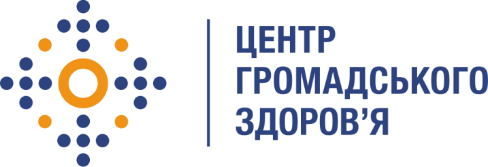 Державна установа 
«Центр громадського здоров’я Міністерства охорони здоров’я України» оголошує конкурс для відбору консультанта з  написання щорічної доповіді про стан здоров'я населення (інфекційні хвороби)Назва позиції: Консультант з написання щорічної доповіді про стан здоров'я населення (інфекційні хвороби)Період надання послуг: березень 2023 Інформація щодо установи:Головним завданнями Державної установи «Центр громадського здоров’я Міністерства охорони здоров’я України» (далі – Центр) є діяльність у сфері громадського здоров’я. Центр виконує лікувально-профілактичні, науково-практичні та організаційно-методичні функції у сфері охорони здоров’я з метою забезпечення якості лікування хворих на соціально небезпечні захворювання, зокрема ВІЛ/СНІД, туберкульоз, наркозалежність, вірусні гепатити тощо, попередження захворювань в контексті розбудови системи громадського здоров’я. Центр приймає участь в розробці регуляторної політики і взаємодіє з іншими міністерствами, науково-дослідними установами, міжнародними установами та громадськими організаціями, що працюють в сфері громадського здоров’я та протидії соціально небезпечним захворюванням.Завдання:Послуги з аналізу захворюваності на інфекційні хвороби населення України у 2022 році, охоплення плановими щепленнями, захворюваності на COVID-19 в порівнянні з 2021 роком;Послуги з аналізу спалахів інфекційних хвороб у 2022Послуги з опису основних тенденцій, потенційних ризиків та пропозицій по їх попередженнюПослуги з аналізу впливу війни на епідмічний процес інфекційних хворобПослуги з підготовки відповідних таблиць та інфографікиВимоги до професійної компетентності:Вища медична освіта;Досвід роботи на посаді лікаря-епідеміолога не менше 3 років.Знання методів описової епідеміології;Досвід формування аналітичних матеріалів, довідок, презентацій;Знання ділової української мовиРезюме мають бути надіслані електронною поштою на електронну адресу: vacancies@phc.org.ua. В темі листа, будь ласка, зазначте: «101-2023 Консультант з  написання щорічної доповіді про стан здоров'я населення (інфекційні хвороби)»Термін подання документів – до 10 березня 2023року, реєстрація документів 
завершується о 18:00.За результатами відбору резюме успішні кандидати будуть запрошені до участі у співбесіді. У зв’язку з великою кількістю заявок, ми будемо контактувати лише з кандидатами, запрошеними на співбесіду. Умови завдання та контракту можуть бути докладніше обговорені під час співбесіди.Державна установа «Центр громадського здоров’я Міністерства охорони здоров’я України» залишає за собою право повторно розмістити оголошення про конкурс, скасувати конкурс, запропонувати позицію зі зміненими завданнями чи з іншою тривалістю контракту.